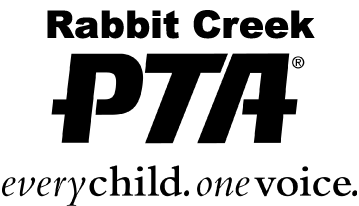                                            Meeting Minutes for Board Meeting                                        October 13, 2021 @ 7pm Via Zoom 			               Meeting ID: 953 3209 5564					Passcode: rabbitPresent: Tina Baldrigde, Jenah Coates, Tara Gardeline, Jill Boyd, Rachel Camm, Amanda Fowler, Tiana Price, Kelly Taylor- Lee, Jen Wagner, Emily Davis, Kristina Peterson, Beth Elliot, Melissa Frey, Laurie Wade, Ellen Barns, Holly Rinehart, John Reed, Call to Order: @ 7:05pmReview & Approve August Minutes & Today’s Agenda- Beth Elliot made a motion to approve and Jill Boyd seconded Current Business:RCCA Bazaar: Laurie WadeChristmas Town Bazaar will be held on Nov. 6th at South Anchorage High School-Mask are required. Not sure if the girls’ basketball team will be selling food yet.  Cookie caper will be happening, 80% of funds raised go to RC 6th grade and 20% to Rabbit Creek Preschool, RCP also helps make baked goods. Contacted with both Mr./Mrs. Wicker and hoping to ask Ms. Hipsack if she can help guide Mr./Mrs. Wicker.  Looking for volunteers to help set up on Nov 5th 6-9pm, also need volunteer on Saturday from 7am-5pmJogathon Update: Beth Elliott & Kelly Taylor-Lee We’ve raised $31,000 in funds. Ms. Gardeline class is in the lead.Great volunteer’s day of and people getting ready for it and accountingSome lap records were broken Beth is going to start looking for someone to learn how to take over Fundraising.  P.E.: Tina Baldridge for Dan Pemble Last meeting, we discussed new soccer goals, continuing to do research. Jake rider from Iron workers is willing to help, more info to come closer to January. After school clubs-net sports start Nov 5 for grades 3-6 and already 32 kids have signed up via google form, everyone received a link to sign up via Ms. Peterson. Karate follows net sports. Paper forms are still made available. Mr. Pemble hopes to move completely online as it saves a lot of time.Library/Book Fair: Ellen BarnesBook fair- preview started today (10/13)- 9 classes came through today and tomorrow. Wish lists are coming home, next week book fair is open M-F 9-4pm and there is an online option, Online fair opened today and goes through the 26th and if you spend $25 shipping is free. Tara Neff has signed up to be the book fair rep. Still need a few more volunteers.Memory Books: Jennifer WagnerSent out the cover contest to 5th and 6th graders, early Nov. deadline to get covers in. Hoping to have the covers back and ready to choose for the next meeting. 49 yearbooks sold online, advertising in the newsletter.Picture were taken at jogathon and some running club pictures came in. Google folders for each teacher to add pictures to. Will need a new yearbook rep to put the yearbook together next year.Reflections Art Contest: Carol VidalForms went home for the contest today (10/13)Membership & Directory: Amanda FowlerLot of new members since starting membership drive, 90 before to 120 now. Marshell and Runge have 18 memberships. Whichever class brings in the most memberships get a pizza party and papa murphy’s will donate the pizza to the school. Contest goes through Nov 1st. Next meeting, we will announce the winning classes. Picture Day Retakes: Jenah CoatesNov 9th, we do need a volunteer or two to help students Community VP Melissa & Tim FreyTree tour kicks off the 23rd, go decorate trees between Westwind and Spinnaker along the gravel path, clean up by the 7th. Great feedback from neighbors from last year tree tour. Holly Rienhart asked when they could walk through with their class, go anytime between 25-5thTrunk or treat- in place of the dance. People will come and decorate their trunks, and we will have candy donations. Similar to trick or treating. Photo booth, monster mash walk. If you host a trunk come between 5-530. It will be open to families 6-8pm and clean up after. We need volunteers to host trunks, set up and clean up. Prizes for the best school spirt for trunks. Prizes for a photo scavenger hunt as well. Treasure’s Report & Budget Update: Jill Boyd for Sharlae LundNew line item under expenses for different events i.e., running club, was under a “good”. Changes to income $439.37 from papa murphy’s, $11,000 cash and checks was deposited from jogathon and running club, bracelets club and Iready (see budget sheet for details on amounts) Beth requested the check from 99pledges for $19,000+ dollarsGrant Request(s):-Love & Logic Course- Kristina Peterson4 people got into the class and 5 people on waitlist. They offered to teach just to RC.Parenting through the Love and Logic way – training through the district How to do get kids to do chores etc. ideas for families. They can take up to 30 people, $500 for costs of the trainers, families can buy the book for $10. Maybe put it out there first to see if there’s interest in this training. Loveandlogic.com website will provide more info, they also offer webinars All in favor of tabling the request until next meetingTeachers’ Liaison/Student Council Report: Tara GardelineStudent council took place- all votes are in! First meeting they made posters for red ribbon week, do coat check at CTB, all teachers loved Jogathon. After school classes are going well. I-ready class is going great as well. Canned food drive and toys for tots and hoping to do the competition   again with Huffman for the canned food drive. Red Ribbon week 25-29 each day there’s a dress up day. Last day is costume day. Look for info in the newsletterPrincipal’s Report: Kristina PetersonNewsletter was just sent out. No School for students on Friday. Tomorrow is the end of the first quarter. Sign up for confers online. All report cards can be viewed on Q but wondering if they still need to print paper copies. Staff meeting talking about revamping playground rules. Do some assembles to go over the new rules and sharing with families. Children will have lunch at school on the ½ days but no recess. Focusing on academics with assessments and getting all the children proficient in math goal is 81%, goal looks at 3rd grade reading hoping to get it to 64%President’s Report: Tina BaldridgeNot much to update				      Important Upcoming Dates:Scholastic Book Fair- October 18-21Newsletter deadline- October 18Halloween Tree Tour- October 23-Nov. 7Red Ribbon Week- October 25-29Rabbit Creek Trunk or Treat- Oct 29Picture Retakes- Nov 9Next Board Meeting November 9th @ 7pm Via ZoomDon’t forget to stay informed by: Visiting our website: rabbitcreekpta.org and join us on Facebook in our closed group: Rabbit Creek School PTA